Государственное бюджетное нетиповое образовательное учреждение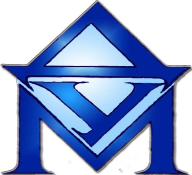 Дворец учащейся молодежи Санкт-Петербурга191186, Санкт-Петербург, ул. Малая Конюшенная, д. 1-3, литера В; тел. 417-27-25Городское учебно-методическое объединение руководителей отделений дополнительного образования и педагогов дополнительного образования государственных профессиональных образовательных учрежденийТема: «Отделение дополнительного образования ПОУ: цели и основные задачи 2021/2022 учебного года»Дата и время: 03.09.2021, 15.00Место проведения: ГБНОУ ДУМ СПб (конференц-зал)Порядок проведения:Методический отдел ГБНОУ ДУМ СПб контактная информация:тел. 417-50-91, duminfo@gmail.com Информация о работе ГУМО на сайте: https://dumspb.ru/node/3472 План тематических встреч и мероприятий городского учебно-методического объединения руководителей отделений дополнительного образования и педагогов дополнительного образования государственных профессиональных образовательных учрежденийна 2021-2022 учебный годГБНОУ ДУМ СПбРуководитель ГУМО: Теплякова Лариса ЕвгеньевнаКонтактный телефон: 417-50-91; 8-911-761-39-98День встреч: 4 четверг месяцаПланируемые мероприятия для педагогов№п/пТемаОтветственный1.«Организация деятельности ОДОД ПОУ в рамках реализации целей и задач Национального проекта «Образования»Иванова Надежда Валерьевна, ведущий специалист отдела профессионального образования Комитета по образованию2.«Новые формы организации работы ОДОД. Электронные сервисы и ресурсы. Студенческие спортивные клубы»Теплякова Лариса Евгеньевна, руководитель ГУМО, начальник методического отдела ГБНОУ ДУМ СПб3.Об организации городского смотра-фестиваля отделений дополнительного образования профессиональных образовательных учреждений, находящихся в ведении Комитета по образованию «К истокам творчества и мастерства», посвященного народному искусству и нематериальному культурному наследию народов Российской ФедерацииКакунина Галина Владимировна, методист методического отдела ГБНОУ ДУМ СПБ4.Информационный блок:массовые мероприятия 2021/2022 учебного года;организация взаимодействия с ВДЦ «Смена»Теплякова Лариса Евгеньевна, руководитель ГУМО, начальник методического отдела ГБНОУ ДУМ СПб;Берсенева Елена Константиновна,методист методического отдела ГБНОУ ДУМ СПб№МероприятиеДата, времяМесто проведения1.«Отделение дополнительного образования ПОУ: цели и основные задачи 2021/2022 учебного года»03.09.2021ГБНОУ ДУМ СПбул. Малая Конюшенная д. 1-3, литер В2.«Воспитательный потенциал дополнительного образования, особенности работы в ПОУ»28.10.2021ГБНОУ ДУМ СПбул. Малая Конюшенная д. 1-3, литера В3.«Профессиональная компетентность педагога дополнительного образования как условие формирования успешности обучающихся»23.12.2021ГБНОУ ДУМ СПбул. Малая Конюшенная д. 1-3, литера В4.Интерактивные методы обучения как средство формирования ключевых компетенций24.02.2022ГБНОУ ДУМ СПбул. Малая Конюшенная д. 1-3, литера В5.Подведение итогов работы отделений дополнительного образования профессиональных образовательных учреждений 2021/2022 учебного года27.05.2022Место проведенияГБНОУ ДУМ СПбул. Малая Конюшенная д. 1-3, литер ВНазвание мероприятияСроки проведенияМесто проведенияКатегория участниковМеждународная конференция  в рамках IX Санкт-Петербургского международного культурного форума12.11.2021ГБНОУ ДУМ СПбул. Малая Конюшеннаяд. 1-3, литера Впедагоги дополнительного образования ПОУ, участники ГУМОГородская научно-практическая конференция «Практика работы, инновационные методики и технологии в дополнительном образовании детей с ОВЗ и инвалидностью»08.12.2021ГБНОУ ДУМ СПбул. Малая Конюшеннаяд. 1-3, литера Впедагоги дополнительного образования ПОУ, участники ГУМОМастер-классы в рамках XI Петербургского международного образовательного форума24.03.2022ГБНОУ ДУМ СПбул. Малая Конюшеннаяд. 1-3, литера Впедагоги дополнительного образования ПОУ, участники ГУМОВсероссийская научно-практическая конференция с международным участием «Воспитательный потенциал системы дополнительного образования»21.04.202222.04.2022ГБНОУ ДУМ СПбул. Малая Конюшенная                  д. 1-3, литера Впедагоги дополнительного образования ПОУ, участники ГУМО